BUKU REFERENSI / PENGAYAAN GURU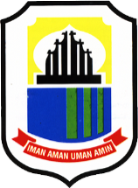 BUKU KERJA GURUKURIKULUM 2013 REVISIPERANGKAT PEMBELAJARANNAMA GURU 	: ADMIN ILMUGURUNK 	: HTTPS://WWW.ILMUGURU.ORGMATA PELAJARAN	: BAHASA INDONESIA (PEMINATAN)TAHUN PELAJARAN 	: 2022-2023UNTUKSMA N 1 ILMUGURU.ORGBUKU REFERENSI / PENGAYAAN GURUBUKU KERJA GURUKURIKULUM 2013 REVISIPERANGKAT PEMBELAJARANNAMA GURU 	: ADMIN ILMUGURUNK 	: HTTPS://WWW.ILMUGURU.ORGMATA PELAJARAN	: BAHASA INDONESIA (PEMINATAN)TAHUN PELAJARAN 	: 2023-2024UNTUKSMA N ILMUGURU .ORG